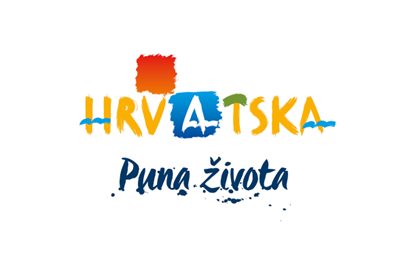 HRVATSKA TURISTIČKA ZAJEDNICAGLAVNI UREDPoziv na iskazivanje interesa za izvršenje usluga izrade prometnog elaborata te izrade i postavljanja prometnih znakova za vođenje biciklističkog prometa na dijelovima EuroVelo 8 – Mediteranske biciklističke rute u HrvatskojU Zagrebu, 25. srpnja 2018.Predmetni poziv za dostavu ponuda raspisuje se u sklopu EU projekta „MEDCYCLETOUR MEDiteranean CYCLE route for sustainable coastal TOURism“ koji se financira iz Europskog fonda za regionalni razvoj (ERDF) - 1. poziva međuregionalnog programa suradnje INTERREG: MEDITERRANEAN.1. Opći podaci o naručiteljuOrganizacijska jedinica ili osoba zadužena za komunikaciju s ponuditeljima: Odjel za EU projekteNačin komunikacije i kontakt podaci:Sva komunikacija prije predaje ponude vezana uz predmet Poziva, obavlja se isključivo pisanim putem na e-mail adresu ivana.karuza@htz.hr i lidija.miscin@htz.hr.Svrha Poziva   Predmet Poziva je usluga izrade prometnog elaborata te izrade i postavljanja prometnih znakova za vođenje biciklističkog prometa na dijelovima EuroVelo 8 – Mediteranske biciklističke rute u Hrvatskoj.Prihvatljivi ponuditeljiPravo sudjelovanja u Pozivu imaju svi gospodarski subjekti, a mogu sudjelovati u postupku iskazivanja interesa jedan ili više njih zajedno podnošenjem cjelokupne ponude za izvođenje usluga koje su predmet Poziva, a u skladu s zahtjevima i uvjetima ovog Poziva.Obvezni sadržaj ponude i potrebnu dokumentaciju čine:ispunjeni „Obrazac ponude“ koji je Prilog 3. ovog Poziva (u izvorniku, ovjeren)ispunjena „Izjava o nekažnjavanju“ koja je Prilog 1. ovog Poziva (u izvorniku, ovjerenu)ispunjenja „Izjava o istinitosti podatka“ koja je Prilog 2. ovog Pozivaizjava o uredno ispunjenim ugovorima u razdoblju 2013.-2018. koja je Prilog 4. ovog Pozivapopis svih sastavnih dijelova i/ili priloga ponudedokazi o sposobnosti kako je navedeno u točki 6. ovog Pozivasve ostalo što je zatraženo ovim Pozivom.Obveze ponuditeljaPonuditelj treba iskazati interes za izvršenje usluge izrade prometnog elaborata, te usluge izrade i postavljanja prometnih znakova za vođenje biciklističkog prometa na dijelovima EuroVelo 8 – Mediteranske biciklističke rute u Hrvatskoj prema sljedećoj specifikaciji o sadržaju, opisu poslova i tehničkoj specifikaciji, te procijenjenom broju predmeta Poziva.EuroVelo 8 – Mediteranskom biciklističkom rutom nastoji se povezati cijelu regiju Mediteran, od Cadiza na zapadu do Cipra na istoku, uspostavom kvalitetne međunarodne biciklističke rute na načelima održivog prometa i turizma promoviranjem vožnje biciklom duž cijele rute od 5888 km, od kojih je oko 1100 km u RH. Postavljanje prometnih znakova izvodi se kako bi se biciklistima omogućila kvalitetna orijentacija na ruti i unaprijedila vidljivost rute, te napravio kvalitetan ogledni primjer biciklističke signalizacije na EuroVelo 8 ruti u Hrvatskoj. Obvezni dio sadržaja, opis poslova i tehnička specifikacijaPredmet poziva treba biti izrađen u skladu s Pravilnikom o sadržaju, namjeni i razini razrade prometnog elaborata za ceste (N.N. br. 140/13), Priručnikom korporativnog dizajna EuroVelo 8 rute razvijenim u okviru EU projekta MedCycleTour od strane ECF (Europske biciklističke federacije), raspoloživim na internetskoj stranici https://htz.hr/hr-HR/projekti-i-potpore/medcycletour, te ostalim propisima i službenim dokumentima, normama i smjernicama u području cestovnog prometa i sigurnosti prometa na cestama. Za izrađeni prometni elaborat ponuditelj treba ishoditi propisane suglasnosti nadležnihupravitelja cesta i ostalih tijela na lokalnoj, županijskoj i državnoj razini.Izgled, raspored i postavljanje prometnih znakova za vođenje biciklističkog prometa (i cikloturista) na EuroVelo 8 – Mediteranskoj biciklističkoj ruti u Hrvatskoj treba biti izrađen u skladu sa Zakonom o cestama (N.N. br. 84/11, 22/13, 54/13, 148/13 i 92/14), Zakonom o sigurnosti prometa na cestama (N.N. br. 67/08, 48/10, 74/11, 80/13, 158/13), Pravilnikom o prometnim znakovima, signalizaciji i opremi na cestama (N.N. br. 33/05, 64/05 i 155/05, 14/11, 80/13), Pravilnikom o turističkoj i ostaloj signalizaciji na cestama (N.N. br. 87/02, 64/16), prijedlogom Pravilnika o prometnoj signalizaciji i opremi na cestama (MMPI),  Pravilnikom o funkcionalnim kategorijama za određivanje mreže biciklističkih ruta (N.N. br. 91/13, 114/17) i Pravilnikom o biciklističkoj infrastrukturi (N.N. br. 28/16). Naručitelj je napravio istraživanje, preliminarnu analizu i evaluaciju EuroVelo 8 trase Mediteranske rute u Hrvatskoj prema kriterijima ECS (European Certification Standard) i za svaku dionicu EuroVelo 8 rute postoji grubi plan lokacija za postavljanje prometnih znakova i procjena očekivanih potreba ukupnog broja prometnih znakova po svakom tipu znaka. Definitivne lokacije i broj znakova bit će dogovorene u sklopu isporuke usluge „Dionica EuroVelo 8 rute u Hrvatskoj“ uzimajući u obzir stručnost ponuditelja, jedan ili više njih zajedno.Za svaku dionicu EuroVelo 8 rute potrebno je specificirati u prometnom elaboratu, izraditi i postaviti određeni broj prometnih znakova za vođenje biciklističkog prometa, a tip znakova je kako slijedi:„Putokaz za bicikliste“„Biciklistička ruta“„Pozdravna-informativna ploča EuroVelo rute“Signalizacija se postavlja za oba smjera rute. Putokazi se u pravilu postavljaju na svakom raskrižju, osim kad ruta jednoznačno prati određenu važniju/glavnu cestu. Znakovi „biciklistička ruta“ postavljaju se na mjestima gdje duže nema putokaza, na razmacima od 2 do 5 km.Opseg usluga uključenih u pozivDionice EuroVelo 8 rute iz Poziva prikazane su u sljedećoj Tablici.Napomena uz Tablicu: U Tablici je upisan procijenjeni broj prometnih znakova koji će se izrađivati i postavljati na dijelovima EuroVelo 8 rute i naznačenim dionicama, a zbog dvosmjerne signalizacije potrebno je postaviti po dva znaka „putokaz za bicikliste“ i „biciklistička ruta“ na svaku lokaciju, dok se „pozdravna-informativna ploča“ postavlja jedna po dionici i na planiranim lokacijama, tj. ulaz/izlaz iz zemlje.U Dodatku pozivu nalaze se pregledne karte dijelova EuroVelo 8 – Mediteranske rute za svaku dionicu iz Tablice i detaljni GPX tragovi tih dijelova EV8 rute na kojima se vrši postavljanje prometnih znakova.Uvjeti Naručitelja:Prometni elaborat treba predvidjeti mogućnost da se na stupove koji se postavljaju u sklopu ove isporuke mogu naknadno postaviti dodatni znakovi s biciklističkom signalizacijom. Također, i postavljanje znakova s biciklističkim oznakama u sklopu ove isporuke na već postojeće stupove na trasi EuroVelo 8 rute u RH gdje je to moguće.Na svu dokumentaciju i opremu proizašlu iz Ugovora o nabavi, posebno izrađene prometne znakove, potrebno je aplicirati logotip EU programa suradnje INTERREG: MEDITERRANEAN koji ukazuje na izvor financiranja projekta MedCycleTour. Vizuale i dimenzije obveznih logotipa osigurava Naručitelj.Cijenu treba formirati pod pretpostavkom količine isporuke (broja znakova) prema procjeni Naručitelja specificiranoj u tablici u točki 5b) ovog poziva. Konačna cijena će se korigirati za slučaj odstupanja broja znakova od procijenjenih količina, te je potrebno navesti jediničnu cijenu za prometne znakove.Cijenu treba formirati pod pretpostavkom da se svaki znak postavlja na novi samostalni stup. Za eventualne slučajeve u kojima će biti moguće postaviti znakove na već postojeće stupove ili po dva znaka (za dva smjera) na isti stup, potrebno je navesti umanjenje cijene za svaki stup manje.Naručitelj po potrebi može osigurati video zapis dijelova EV8 rute, fotografije raskrižja, sadržaj pojedinih putokaza (naselje, udaljenosti) i sl.Podaci o dokazima sposobnosti PonuditeljaPonuditelj je obvezan dostaviti sljedeće dokaze sposobnosti: Statusno-poslovnidokaz o pravnom statusu Ponuditelja (preslika izvoda iz sudskog, obrtnog ili drugog odgovarajućeg registra i dokaz da može obavljati stručne poslove iz područja cestovnog prometa, te dokaz da ima zaposlenog barem jednog ovlaštenog inženjera cestovnog prometa u skladu sa člancima 19. i 20. Zakona o Hrvatskoj komori inženjera tehnologije prometa i transporta (N.N. br. 79/07) što dokazuje iskaznicom ovlaštenog inženjera i odobrenjem (licencija) za rad u odgovarajućem području tehnologije prometa i transporta. Ponuditelj mora dokazati da ima sklopljenu policu osiguranja od odgovornosti.Traženi dokumenti se mogu dostaviti u neovjerenoj preslici i ne smiju biti stariji od tri mjeseca računajući od dana slanja Poziva na dostavu ponude.potvrda nadležne Porezne uprave o nepostojanju duga prema državi (u izvorniku ili ovjerenoj preslici, ne starija od 30 dana od dana podnošenja prijave).FinancijskiGFI – POD obrazac za 2016. i 2017. godinudokaz o solventnosti (BON-2, dokaz o mogućnosti podmirenja tekućih obveza u rokovima njihova dospijeća)Tehnički i stručnidokaz o iskustvu u obavljanju poslova koji su predmet ovog Poziva:dokaz o minimalnom iskustvu tri izrađena prometna elaborata turističke i biciklističke signalizacije koje je ovlašteni inženjer cestovnog prometa izradio i ovjerio, i o izradi i postavljanju znakova za vođenje biciklističkog prometa u razdoblju od 2015. do 2018. godine (Prilog 4 ).Procijenjena vrijednost usluge:Ukupna vrijednost usluge definirane ovim Pozivom iznosi 177.120,00 HRK + PDV, odnosno  221.400,00 HRK s uključenim PDV-om.Rok isporuke uslugeRok za isporuku cjelovite usluge definirane ovim Pozivom je 17. prosinca 2018. Računanje roka za isporuku počinje od datuma zaključenja ugovora. Isporuka usluga vrši se sukcesivno, prema pisanim nalozima-narudžbenicama sukladno potrebama HTZ-a (prometni elaborat, ishođenje suglasnosti, izrada znakova, postavljanje znakova na zadanoj dionici u određenoj županiji, itd.).Oblik, način i mjesto dostave ponudePonude je potrebno putem pošte dostaviti na adresu: Hrvatska turistička zajednica, Iblerov trg 10/IV, 10000 Zagreb – „Iskazivanje interesa za izradu pilot signalizacije na EuroVelo 8 ruti u Hrvatskoj - ne otvaraj“.Rok dostave ponude s pripadajućom dokumentacijomRok za dostavu ponude s pripadajućom dokumentacijom je 14. kolovoza do 12:00 sati. Jezik ponude i priložene dokumentacijeHrvatski jezik.Rok valjanosti ponude90 dana.Vrijeme, način i mjesto otvaranja ponudaNejavno.Kriterij za ocjenu ponudaNa temelju referenci i stručnjaka u timu te realiziranim prometnim i biciklističkim projektima te najniže financijske vrijednosti ponude sukladno obrascu ponude koji je sastavni dio ovog poziva HTZ će odlučiti o ponuditeljima (u pravilu dva ili više) koje će se u postupku izravnog pregovaranja pozvati da prezentiraju i dostave konačnu ponudu. Naručitelj zadržava bezuvjetno pravo da u postupku izravnog pregovaranja promijeni opseg usluge te da ne prihvati dio ponude ili da s pojedinim ponuditeljem pregovara samo o jednom dijelu ponude odnosno usluge.Podaci o postupku pregovaranja Naručitelj će odlučiti o ponuditeljima koje će se u postupku izravnog pregovaranja pozvati da dostave konačne ponude za sve dijelove Poziva odnosno usluge ili za samo određeni dio na temelju sljedećih kriterija:Reference u izradi prometnih elaborata :              po 2 za svaku referencu, najviše 10Reference u postavljanju signalizacije:                   po 1 za svaku referencu, najviše 5Prihod ponuditelja (prosjek 2016. i 2017. g.)        po 2 boda za svaku vrijednost našeg projekta, najviše 15  Cijena: najboljem 70 bodova, ostali za svaki % razlike po 1 bod manje,                B = 70 – (C-Cmin)/Cmin*100)Način obavještavanja o rezultatima pozivaRezultati će biti objavljeni na internetskoj stranici Hrvatske turističke zajednice www.htz.hr.Rok, način i uvjet plaćanjaPlaćanje će biti izvršeno po realizaciji dijelova usluge (prometni elaborat, izrada znakova, postavljanje znakova) i ispostavi fakture (s izvješćem o izvedenoj usluzi) u zakonskom roku.Napomena: HTZ nije dužan odabrati ponudu te je ovlašten u bilo kojoj fazi postupka odustati od daljeg provođenja nadmetanja ili prihvata bilo koje ponude ili njezinog dijela, sve do trenutka sklapanja ugovora s odabranim ponuditeljem, bez prava bilo kojeg ponuditelja na naknadu bilo kakve štete koja mu zbog tog razloga nastane ili može nastati.Ponuditelji čija ponuda nije odabrana, odnosno koji nisu pozvani u drugu fazu postupka, nemaju pravo žalbe niti pravo na naknadu bilo kojih troškova vezanih uz ovaj postupak.
PRILOZI: PRILOG 1: Izjava o nekažnjavanju PRILOG 2: Izjava o istinitosti podataka PRILOG 3: Obrazac ponude za uslugu PRILOG 4: Izjava u uredno ispunjenim ugovorima u razdoblju 2015 - 2018. godinaPrilog 1.IZJAVA O NEKAŽNJAVANJUJa, ________________________ (ime i prezime) iz _______________________ izjavljujem da mi nije izrečena pravomoćno osuđujuća presuda za bilo koje od sljedećih kaznenih djela odnosno za odgovarajuća kaznena djela prema propisima države sjedišta gospodarskog subjekta ili države čiji je državljanin osoba ovlaštena po zakonu za zastupanje gospodarskog subjekta: prijevara, prijevara u gospodarskom poslovanju, primanje mita u gospodarskom poslovanju, davanje mita u gospodarskom poslovanju, zlouporaba u postupku javne nabave, utaja poreza ili carine, subvencijska prijevara, pranje novca, zlouporaba položaja i ovlasti, nezakonito pogodovanje, primanje mita, davanje mita, trgovanje utjecajem, davanje mita za trgovanje utjecajem, zločinačko udruženje i počinjenje kaznenog djela u sustavu zločinačkog udruženje iz Kaznenog zakona, odnosno za kaznena djela: prijevare, pranja novca, prijevare u gospodarskom poslovanju, davanje mita u gospodarskom poslovanju, udruživanja za počinjenje kaznenih djela, zlouporabe položaja i ovlasti, zlouporabe obavljanja dužnosti državne vlasti, protuzakonitog posredovanja, primanje mita i davanje mita prema Kaznenom zakonu, odnosno za odgovarajuća kaznena djela prema propisima zemlje sjedišta gospodarskog subjekta ili države iz koje dolazi osoba ovlaštena za zastupanje gospodarskog subjekta.Ovu izjavu dajem osobno, za sebe kao osoba ovlaštena po zakonu za zastupanje gospodarskog subjekta _________________________________ (tvrtka) sa sjedištem u ______________________ i za gospodarski subjekt.U ________________, _____._____. 2018. godine.	(mjesto)	        (datum)M.P. (mjesto pečata)__________________________________________(potpis osobe ovlaštene po zakonu za zastupanje gospodarskog subjekta)Prilog 2.IZJAVA O ISTINITOSTI PODATAKAPredmet poziva:  Usluga izrade prometnog elaborata, te izrade i postavljanja prometnih     znakova za vođenje biciklističkog prometa na dijelovima EuroVelo 8 –      Mediteranske biciklističke rute u Hrvatskoj Naziv ponuditelja:__________________________________________________Sjedište:__________________________________________________________OIB:_____________________________________________________________Izjavljujemo da su svi podaci koje smo dostavili u ponudi točni i suglasni smo da Naručitelj u postupku pregleda i ocjene ponude može provjeriti njihovu istinitost.U ________________, _____._____. 2018. godine.	(mjesto)	        (datum)M.P. (mjesto pečata)__________________________________________(potpis osobe ovlaštene po zakonu za zastupanje gospodarskog subjekta)Prilog 3. OBRAZAC PONUDE ZA USLUGUizrade prometnog elaborata te izrade i postavljanja prometnih znakova za vođenje biciklističkog prometa na dijelovima EuroVelo 8 – Mediteranske biciklističke rute u RHNAPOMENA: Uz ovaj obrazac Ponuditelj je dužan dostaviti i:dokaz o pravnom statusu ponuditelja (preslika izvoda iz trgovačkog, obrtnog ili drugog odgovarajućeg registra)potvrdu nadležne Porezne uprave o nepostojanju duga prema državi (u izvorniku ili ovjerenoj preslici, ne starija od 30 dana od dana podnošenja prijave)dokaz o  solventnosti  (BON-2, dokaz o mogućnosti podmirenja tekućih obveza u rokovima njihova dospijeća)GFI – POD obrazac za 2016. i 2017. godinuPreuzimamo obvezu, po stupanju ugovora na snagu, izvršiti sve ugovorne obveze kvalitetno i u roku koji je naznačio Naručitelj.Datum i mjesto:                                                                                     	 Potpis i pečat ponuditelja:Prilog 4.IZJAVA O UREDNO ISPUNJENIM UGOVORIMA u razdoblju 2015. - 2018. kojom ja,  _________________________________________, iz ______________________,                                 (ime i prezime)                                                         (adresa stanovanja)kao odgovorna osoba ponuditelja ______________________________________________,                                                                                     (naziv i adresa ponuditelja)izjavljujem da je ponuditelj uredno ispunio sljedeće ugovore s naručiteljima i izvršio poslove u izradi prometnih elaborata i prometne odnosno biciklističke signalizacije u razdoblju od 2015 – 2018. godine, te ima sljedeće reference u postavljanju prometne odnosno biciklističke signalizacije u razdoblju 2015 – 2018. godine. U ____________, _______ 2018.                     		Odgovorna osoba ponuditelja:								___________________________Potpis odgovorne osobe ponuditelja  i pečat:						Procjena broja potrebnih prometnih znakovaProcjena broja potrebnih prometnih znakovaProcjena broja potrebnih prometnih znakovaR.br.Dionica EuroVelo 8 rute u HrvatskojDužina dionice rute (km)„Putokaz za bicikliste“„Biciklistička ruta“„Pozdravna/-info ploča“ 1.Maslenica - Nin - Zadar6046221 2.Biograd na Moru – Vodice - Šibenik5598413.Izrada i postavljanje pozdravne-info ploče na granicu Plovanija/Sečovlje SLO i Vitaljina/Njivice CRG ---2Naziv i adresa ponuditeljaIme i prezime odgovorne osobeOIB ponuditeljaE-mail ponuditeljaTel./Fax. ponuditeljaDatum izrade ponudeRok valjanosti ponudeNAZIV USLUGETROŠAK bez PDV-aTROŠAK S PDV-omUsluga izrade prometnog elaborata, te izrade i postavljanja prometnih znakova za vođenje biciklističkog prometa na dijelovima EuroVelo 8 – Mediteranske biciklističke rute u RHR.br.Naziv i dužina dionice EV8 u RHProcjena broja potrebnih prometnih znakova (kom)Jedinična cijena izrade znakaOdbitak za iskorišten postojeći stup1.Maslenica - Nin – Zadar, dionica 60 km Maslenica - Nin – Zadar, dionica 60 km Maslenica - Nin – Zadar, dionica 60 km Maslenica - Nin – Zadar, dionica 60 km 1.„Putokaz za bicikliste“461.„Biciklistička ruta“222.Biograd na Moru – Vodice – Šibenik,dionica 55 km Biograd na Moru – Vodice – Šibenik,dionica 55 km Biograd na Moru – Vodice – Šibenik,dionica 55 km Biograd na Moru – Vodice – Šibenik,dionica 55 km 2.„Putokaz za bicikliste“982.„Biciklistička ruta“4Redni broj Naziv projekta i datum ugovoraDruga ugovorna strana iz ugovoraPredmet ugovora – vrsta posla u projektuDatum izvršenja usluge